Appendix 2Initial Equalities Impact Assessment screening form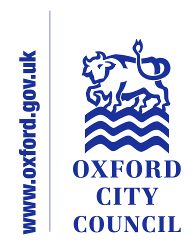 Within the aims and objectives of the policy or strategy which group (s) of people has been identified as being potentially disadvantaged by your proposals? What are the equality impacts? In brief, what changes are you planning to make to your current or proposed new or changed policy, strategy, procedure, project or service to minimise or eliminate the adverse equality impacts?     Please provide further details of the proposed actions, timetable for       making the changes and the person(s) responsible for making the       changes on the resultant action plan Please provide details of whom you will consult on the proposed changes and if you do not plan to consult, please provide the rationale behind that decision.            Please note that you are required to involve disabled people in             decisions that impact on themCan the adverse impacts you identified during the initial screening be justified without making any adjustments to the existing or new policy, strategy, procedure, project or service?       Please set out the basis on which you justify making no adjustmentsYou are legally required to monitor and review the proposed changes after implementation to check they work as planned and to screen for unexpected equality impacts.       Please provide details of how you will monitor/evaluate or review your       proposals and when the review will take place Lead officer responsible for signing off the EqIA: Jarlath BrineRole: Organisational Development & Learning Advisor/ Equalities & ApprenticeshipsDate:  18.8.2014 Appendix 3Risk AssessmentThe Council’s has three key priorities for culture and is committed to high quality experiences and accessibility:Support the sustainability of Oxford’s cultural sector and improve the skills and diversity of the city’s current and future creative workforce.Improve opportunities for Oxford’s diverse range of communities to actively engage with and be inspired by culture. Improve opportunities for young people to access and actively participate in cultural activities.These priorities will be delivered through a strong partnership model and the Cultural Partnership Group will continue to fulfil a key strategic role: ensuring the development of sustainable initiatives, supporting strong cultural outreach services, increasing (year on year) levels of arts engagement, and financing arts organisations to help them leverage in significant additional funding.The strategy will have a positive impact on direct job creation and skills development in the creative/ culture/ arts and cultural tourism sectors (through volunteering, community engagement and supporting the development of appropriate skills to expand the sector), the potential to break down cultural barriers at grass roots levels (enabling access to arts and culture for people who would not normally have that opportunity) and increase the sense of local identity and belonging, implement new models for social inclusion, and have a transformative effect through continuing to fund arts and cultural organisations.In order to support its long-term vision the Council will continue to deliver the following mitigating actions:Invest public money to help create and sustain cultural experiences and to add two more organisations to the core-funded group in 2014/ 2015 (raising the total funding to £278,000), e.g. in 2013/ 2014 the Council core-funded 10 cultural organisations at a total cost of £274,000, enabling these organisations to leverage in more than £6 million from other sourcesInvest in improving educational attainmentContinue to invest in Council run cultural facilities so that current trends in increases of visitor numbers (for instance a 20% increase at the Museum of Oxford) are maintainedCo-ordinate and strengthen cultural provision and strong outreach services through cultural partnerships and share best practice across these organisationsSupport the growth of a diverse cultural workforce through initiatives such as creative & digital skills training, mentoring/ creative apprenticeships, volunteer schemes et alEncourage the take up of Arts Award by young people (both primary and secondary) and support schools tom become Artsmark accreditedConsultation will take place from 17 October – 17 December 2014Stakeholders have been engaged through the Cultural Partnership Group. TThe draft Strategy will be available for review by other stakeholders, and interested parties will be able to respond via questionnaire.  The level of impact varies from very high (people whose jobs/ deliverables are affected by the strategy) to no impact (people who do not engage with culture at all). This is reflected in the approach to public involvement.The priorities in the Culture Strategy have been decided and are derived from the previous Culture Strategy, the City Council’s Corporate Plan, independent national research and current Arts Council England priorities. We are consulting in order to solicit comments on how we can best achieve these priorities and objectives over the next three years.We will develop mechanisms to enable input to the consultation from communities diverse in age, location and ethnicity.The Culture Strategy is explicitly about investing in cultural experiences (through significant funding and partnership working) to create more quality cultural experiences for a more diverse range of communities to actively engage with and participate in cultural activities. No adverse impacts are anticipated, unless there is a significant reduction in arts funding locally or nationally.Delivery will be monitored monthly through CorVu targets, bi annual reporting from funded organisations, and quarterly updates from members of the Cultural Partnership GroupThe Council’s Cultural Development Manager will undertake an annual review of activity to evaluate performance against the Culture Strategy objectivesRisk Score Impact Score: 1=insignificant; 2=Minor; 3=Moderate; 4=Major; 5=Catastrophic Probability Score: 1=Rare; 2=Unlikely; 3=Possible; 4=Likely; 5=Almost CertainRisk Score Impact Score: 1=insignificant; 2=Minor; 3=Moderate; 4=Major; 5=Catastrophic Probability Score: 1=Rare; 2=Unlikely; 3=Possible; 4=Likely; 5=Almost CertainRisk Score Impact Score: 1=insignificant; 2=Minor; 3=Moderate; 4=Major; 5=Catastrophic Probability Score: 1=Rare; 2=Unlikely; 3=Possible; 4=Likely; 5=Almost CertainRisk Score Impact Score: 1=insignificant; 2=Minor; 3=Moderate; 4=Major; 5=Catastrophic Probability Score: 1=Rare; 2=Unlikely; 3=Possible; 4=Likely; 5=Almost CertainRisk Score Impact Score: 1=insignificant; 2=Minor; 3=Moderate; 4=Major; 5=Catastrophic Probability Score: 1=Rare; 2=Unlikely; 3=Possible; 4=Likely; 5=Almost CertainRisk Score Impact Score: 1=insignificant; 2=Minor; 3=Moderate; 4=Major; 5=Catastrophic Probability Score: 1=Rare; 2=Unlikely; 3=Possible; 4=Likely; 5=Almost CertainRisk Score Impact Score: 1=insignificant; 2=Minor; 3=Moderate; 4=Major; 5=Catastrophic Probability Score: 1=Rare; 2=Unlikely; 3=Possible; 4=Likely; 5=Almost CertainRisk Score Impact Score: 1=insignificant; 2=Minor; 3=Moderate; 4=Major; 5=Catastrophic Probability Score: 1=Rare; 2=Unlikely; 3=Possible; 4=Likely; 5=Almost CertainRisk Score Impact Score: 1=insignificant; 2=Minor; 3=Moderate; 4=Major; 5=Catastrophic Probability Score: 1=Rare; 2=Unlikely; 3=Possible; 4=Likely; 5=Almost CertainRisk Score Impact Score: 1=insignificant; 2=Minor; 3=Moderate; 4=Major; 5=Catastrophic Probability Score: 1=Rare; 2=Unlikely; 3=Possible; 4=Likely; 5=Almost CertainRisk Score Impact Score: 1=insignificant; 2=Minor; 3=Moderate; 4=Major; 5=Catastrophic Probability Score: 1=Rare; 2=Unlikely; 3=Possible; 4=Likely; 5=Almost CertainRisk Score Impact Score: 1=insignificant; 2=Minor; 3=Moderate; 4=Major; 5=Catastrophic Probability Score: 1=Rare; 2=Unlikely; 3=Possible; 4=Likely; 5=Almost CertainRisk Score Impact Score: 1=insignificant; 2=Minor; 3=Moderate; 4=Major; 5=Catastrophic Probability Score: 1=Rare; 2=Unlikely; 3=Possible; 4=Likely; 5=Almost CertainRisk Score Impact Score: 1=insignificant; 2=Minor; 3=Moderate; 4=Major; 5=Catastrophic Probability Score: 1=Rare; 2=Unlikely; 3=Possible; 4=Likely; 5=Almost CertainRisk Score Impact Score: 1=insignificant; 2=Minor; 3=Moderate; 4=Major; 5=Catastrophic Probability Score: 1=Rare; 2=Unlikely; 3=Possible; 4=Likely; 5=Almost CertainRisk Score Impact Score: 1=insignificant; 2=Minor; 3=Moderate; 4=Major; 5=Catastrophic Probability Score: 1=Rare; 2=Unlikely; 3=Possible; 4=Likely; 5=Almost CertainNo.Risk DescriptionLink to Corporate ObjectivesGross RiskGross RiskCause of RiskMitigationNet RiskNet RiskFurther Management of Risk:Transfer/Accept/Reduce/AvoidFurther Management of Risk:Transfer/Accept/Reduce/AvoidMonitoring EffectivenessMonitoring EffectivenessMonitoring EffectivenessMonitoring EffectivenessCurrent RiskCurrent Risk1.Change in CentralGovernment andnational and regionalpolicy directionI3P4Central Governmentpolicy changesMitigating Control: Keep up to date andmonitor potentialchanges and theimpact on the OxfordStrategyI2P2Action: Owner: Cultural Development ManagerOutcome required: Delivery of Culture StrategyQ1Q2Q3Q4I3P42.Change in LocalGovernment32ElectionsMitigating Control: To work closely withall members andGroups32ActionOwner: Cultural Development ManagerOutcome required: Delivery of Culture Strategy323.Lack of resources to deliver strategy43Staff member/s leavingMitigating Control: Appoint new staffMaximise revenue potential and external funding opportunities33ActionOwner: Cultural Development ManagerOutcome required: Delivery of Culture Strategy334Full Council notapproving strategy42Lack of communication with membersMitigating Control: Continued liaison withkey members.Document is properlyprepared, consultedupon and supportedby evidence.22ActionOwner: Democratic Services ManagerOutcome required: Approval of Culture Strategy22